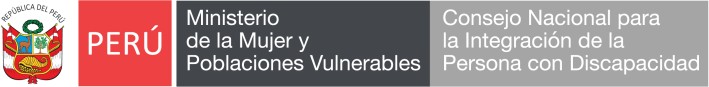 “Año de la unión, la paz y el desarrollo “FE DE ERRATASPROCESO CAS N° 011-2023-CONADIS CONTRATACIÓN ADMINISTRATIVA DE SERVICIOS DE UN (01) ANALISTA EN GESTION ADMINISTRATIVASe comunica a todo el público en general y postulantes del Proceso CAS N° 011-2023-CONADIS, que por un error material, se procede a modificar en el Capitulo III Perfil del Puesto en relación a  Cursos, Capacitación, Talleres y/o Estudios de Especialización de la siguiente manera:DICE:DEBE DECIR:Lima, 19 de abril de 2023.UNIDAD DE RECURSOS HUMANOSwww.conadisperu.gob.peAv. Arequipa Nº 375 Santa Beatriz – Lima Teléfono: (511) 6305170Linea Gratuita 0800-00151REQUISITOS DETALLECursos, capacitación, talleres y/o estudios de especializaciónCurso y/o Diplomado en Gestión Pública (no menos de 94 horas).Curso y/o Diplomado en SIAF-SIGA-SEACE (no menos de 94 horas).REQUISITOS DETALLECursos, capacitación, talleres y/o estudios de especializaciónPrograma de Especialización y/o Diplomado en Gestión Pública (90 horas mínimo).Curso en SIAF y/o SIGA y/o SEACE (24 horas que pueden ser acumuladas).